Документ предоставлен КонсультантПлюс
Приказ комитета культуры Волгоградской обл. от 28.11.2016 N 01-20/416 "Об установлении границ и режима использования территории объекта культурного наследия регионального значения "Жилой дом", XIX в., расположенного по адресу: г. Волгоград, ул. Пушкина, 5а"КОМИТЕТ КУЛЬТУРЫВОЛГОГРАДСКОЙ ОБЛАСТИПРИКАЗот 28 ноября 2016 г. N 01-20/416ОБ УСТАНОВЛЕНИИ ГРАНИЦ И РЕЖИМА ИСПОЛЬЗОВАНИЯ ТЕРРИТОРИИОБЪЕКТА КУЛЬТУРНОГО НАСЛЕДИЯ РЕГИОНАЛЬНОГО ЗНАЧЕНИЯ "ЖИЛОЙДОМ", XIX В., РАСПОЛОЖЕННОГО ПО АДРЕСУ: Г. ВОЛГОГРАД,УЛ. ПУШКИНА, 5АВ соответствии с Федеральным законом от 25 июня 2002 г. N 73-ФЗ "Об объектах культурного наследия (памятниках истории и культуры) народов Российской Федерации", Положением о комитете культуры Волгоградской области, утвержденным постановлением Администрации Волгоградской области от 24 ноября 2014 г. N 37-п, приказываю:1. Установить границы территории объекта культурного наследия регионального значения "Жилой дом", XIX в., расположенного по адресу: г. Волгоград, ул. Пушкина, 5а, согласно приложениям 1 - 3.2. Установить режим использования территории объекта культурного наследия регионального значения "Жилой дом", XIX в., расположенного по адресу: г. Волгоград, ул. Пушкина, 5а, согласно приложению 4.3. Настоящий приказ вступает в силу со дня его официального опубликования.Председатель комитетаВ.П.ГЕПФНЕРПриложение 1к приказукомитета культурыВолгоградской областиот 28.11.2016 N 01-20/416ОПИСАНИЕ ГРАНИЦ ТЕРРИТОРИИ ОБЪЕКТА КУЛЬТУРНОГО НАСЛЕДИЯРЕГИОНАЛЬНОГО ЗНАЧЕНИЯ "ЖИЛОЙ ДОМ", XIX В., РАСПОЛОЖЕННОГОПО АДРЕСУ: Г. ВОЛГОГРАД, УЛ. ПУШКИНА, 5АГраницы территории объекта культурного наследия регионального значения "Жилой дом", XIX в., расположенного по адресу: г. Волгоград, ул. Пушкина, 5а, устанавливаются согласно схеме по линиям, обозначенным цифрами:от точки 1 до точки 2 - на расстоянии 5 м от северо-западного фасада в направлении на север - 16,2 м;от точки 2 до точки 3 - на расстоянии 5 м от северо-восточного фасада здания в направлении на юго-восток - 9,5 м;от точки 3 до точки 4 - на расстоянии 5 м от юго-восточного фасада здания в направлении на юго-запад - 16,2 м;от точки 4 на расстоянии 5 м от юго-западного фасада здания в направлении на северо-запад - 9,5 м до замыкания контура в точке 1.Приложение 2к приказукомитета культурыВолгоградской областиот 28.11.2016 N 01-20/416СХЕМАГРАНИЦ ТЕРРИТОРИИ ОБЪЕКТА КУЛЬТУРНОГО НАСЛЕДИЯ РЕГИОНАЛЬНОГОЗНАЧЕНИЯ "ЖИЛОЙ ДОМ", XIX В., РАСПОЛОЖЕННОГО ПО АДРЕСУ:Г. ВОЛГОГРАД, УЛ. ПУШКИНА, 5А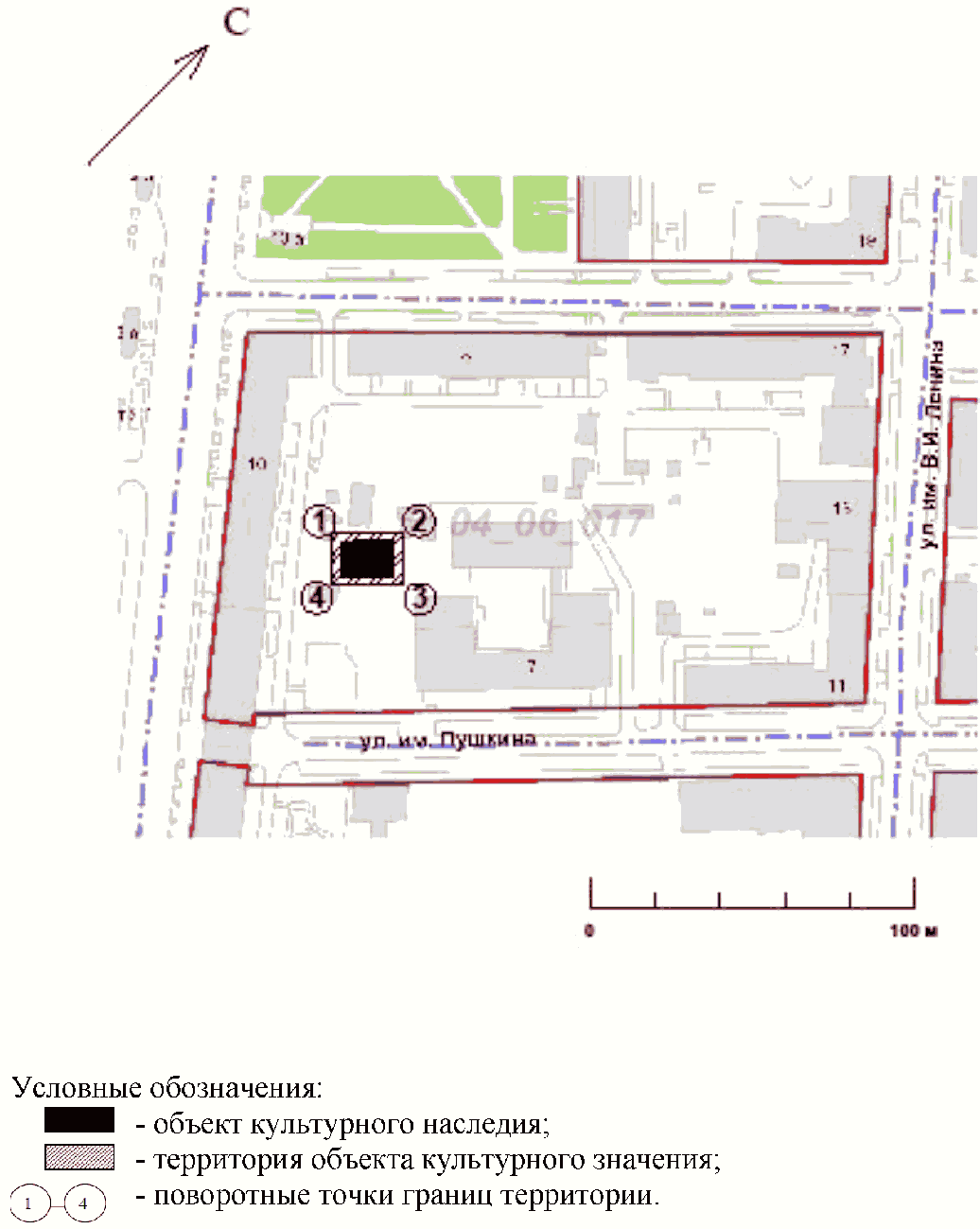 Приложение 3к приказукомитета культурыВолгоградской областиот 28.11.2016 N 01-20/416ПЕРЕЧЕНЬКООРДИНАТ ХАРАКТЕРНЫХ ТОЧЕК ГРАНИЦ ТЕРРИТОРИИ ОБЪЕКТАКУЛЬТУРНОГО НАСЛЕДИЯ РЕГИОНАЛЬНОГО ЗНАЧЕНИЯ "ЖИЛОЙ ДОМ", XIXВ., РАСПОЛОЖЕННОГО ПО АДРЕСУ: Г. ВОЛГОГРАД, УЛ. ПУШКИНА, 5АСистема координат: местнаяСистема координат: WGS 84Приложение 4к приказукомитета культурыВолгоградской областиот 28.11.2016 N 01-20/416РЕЖИМ ИСПОЛЬЗОВАНИЯ ТЕРРИТОРИИ ОБЪЕКТА КУЛЬТУРНОГО НАСЛЕДИЯРЕГИОНАЛЬНОГО ЗНАЧЕНИЯ "ЖИЛОЙ ДОМ", XIX В., РАСПОЛОЖЕННОГОПО АДРЕСУ: Г. ВОЛГОГРАД, УЛ. ПУШКИНА, 5АНа территории объекта культурного наследия регионального значения "Жилой дом", XIX в., расположенного по адресу: г. Волгоград, ул. Пушкина, 5а, запрещаются строительство и увеличение объемно-пространственных характеристик объектов капитального строительства, а также проведение земляных, строительных, мелиоративных и иных работ, за исключением:сноса (демонтажа) дисгармоничных объектов при условии соблюдения мер по обеспечению сохранности объекта культурного наследия в соответствии со статьей 36 Федерального закона от 25.06.2002 N 73-ФЗ "Об объектах культурного наследия (памятниках истории и культуры) народов Российской Федерации" (далее - меры по обеспечению сохранности объекта культурного наследия);реконструкции инженерных коммуникаций и дорог при условии соблюдения мер по обеспечению сохранности объекта культурного наследия;прокладки подземных инженерных коммуникаций при условии соблюдения мер по обеспечению сохранности объекта культурного наследия;работ по благоустройству при условии соблюдения мер по обеспечению сохранности объекта культурного наследия;мероприятий по музеефикации объекта культурного наследия при условии соблюдения мер по обеспечению сохранности объекта культурного наследия;установки вывесок и указателей, не содержащих сведений рекламного характера, при условии соблюдения мер по обеспечению сохранности объекта культурного наследия;устройства несплошных или прозрачных ограждений при условии соблюдения мер по обеспечению сохранности объекта культурного наследия;работ по сохранению объекта культурного наследия или его отдельных элементов, сохранению историко-градостроительной или природной среды объекта культурного наследия;реконструкции объектов капитального строительства, не отнесенных к объектам культурного наследия, не приводящей к увеличению их объемно-пространственных характеристик;ремонта объектов капитального строительства, не отнесенных к объектам культурного наследия, и инженерных коммуникаций;переустройства и перепланировки жилых помещений;археологических полевых работ;поисковой работы по увековечению памяти защитников Отечества;размещения наружной рекламы в соответствии со статьей 35.1 Федерального закона от 25.06.2002 N 73-ФЗ "Об объектах культурного наследия (памятниках истории и культуры) народов Российской Федерации".N точкиХY1-515.496954374828-10.15727176732692-530.0519133274334.504296456801053-511.4616453749222.47871980956454-496.9068471938239.02743290505692N точкиNE1+48°42'18.64"+44°30'36.99"2+48°42'18.17"+44°30'37.71"3+48°42'18.77"+44°30'38.59"4+48°42'19.24"+44°30'37.93"